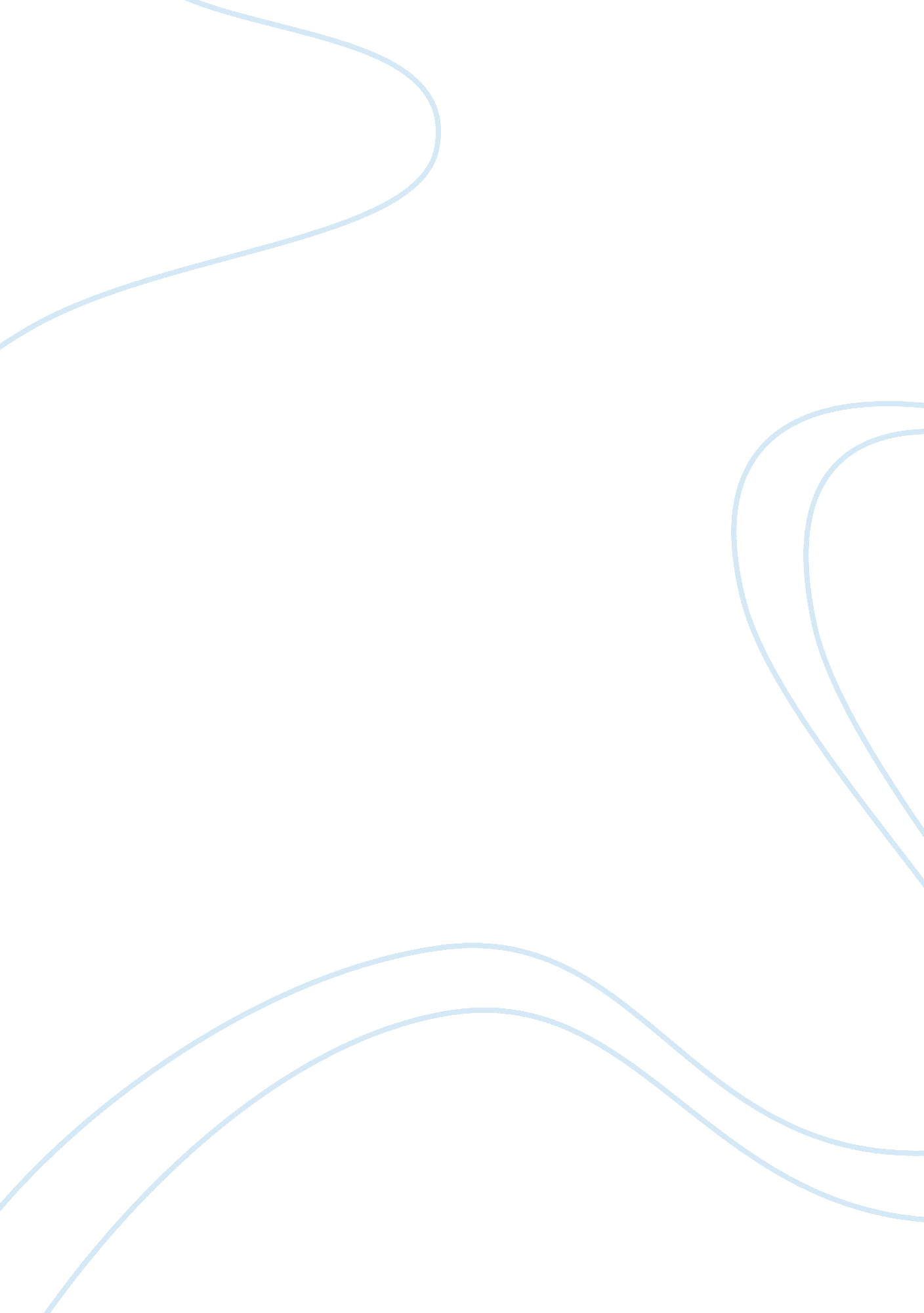 Pathophysiology of dvt formation health and social care essayHealth & Medicine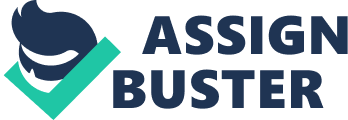 DVT is the consequence of a figure of factors that include stasis of blood, endothelial hurt, and hypercoagulability of blood. PE is a major complication of DVT and occurs when a thrombus or blood coagulum detaches itself and is carried by the blood watercourse to the lungs.  Proximal DVT carries a higher hazard of PE than distal DVT. We focused on proximal DVT because it is much more faithfully detected by echography and is considered to be clinically more of import.  DVT can happen in any venas. However, it is non including in this literature reappraisal because. Upper limb DVT is being reported, peculiarly associated with cardinal venous catheters.  After a shot, blood coagulums can organize in the venas of the legs ( deep vena thrombosis, or DVT ). These coagulums can interrupt off and be carried in the blood watercourse to the bosom and lungs ( doing pneumonic intercalation ). This can be life endangering.  Deep venous thrombosis may take to pneumonic emboli, a frequent cause of evitable deceases. Virchow's three The pathophysiological mechanisms underlying DVT include venous stasis and hypercoagulability linked to addition in thrombin formation and thrombocyte hyperactivity.  The happening of one or more factors of Virchow's three ( stasis of blood, endothelial hurt, and hypercoagulability of blood ) in the venous system frequently leads to deep vena thrombosis.  Lower appendage DVT can be anatomically be divided into proximal DVT affecting the popliteal vena and proximal venous or distal DVT affecting the calf vena and distal venas.  DVT in the paralytic legs of patients with the shot was reported every bit early as 1810 by Ferrari and once more by Lobstein in 1833. Pathophysiology of DVT formation Harmonizing to the Medsurg, Venous return is aided by the calf musculus pump. When the legs are inactive or the pump is ineffective, blood pools by gravitation in the venas. Thrombus development is a local procedure. It begins by thrombocyte attachment to the endothelium. Several factors promote thrombocyte collection, including thrombin, fibrin, activated factor X, and catecholamines. In add-on, where the thrombocytes adhere to collagen, adenosine diphosphate ( ADP ) is released. ADP is besides released from the damaged tissues and disrupted thrombocytes. ADP produces thrombocyte collection that consequences in a thrombocyte stopper. Deep vena thrombi vary from 1mm in diameter to hanker cannular multitudes registering chief venas. Small thrombi are found normally in the pocket of deep vena valves. As thrombi become larger in diameter and length, they obstruct the vents, the ensuing inflammatory procedure can destruct the valves of the venous; therefore; venous inadequacy and postphlebitic syndrome are initiated. Newly formed thrombi may go pneumonic emboli. Probably 24 to 48 hours after formation, thrombi undergo lysis or go organized and adhere to the vas wall. Lysis diminishes the hazard of embolization. Pulmonary emboli, most of which start as thrombi in the big deep venas of the leg, are an ague and potentially deadly complication of DVT. Venous thrombosis is the procedure of coagulum ( thrombus ) formation within venas. Although this can happen in any venous system, the prevailing clinical events occur in the vast of the leg, giving rise to deep vena thrombosis, or in the lungs, ensuing in a pneumonic embolus ( PE ).  In fact, approximately 90 % of DVT are of the go using type. The possible for intercalation depends on the velocity and the extent of the moral force, go using the coagulum turning procedure. Almost all clinical PE originate from distal DVT. Merely the staying 10 % is derived from coagulums without connexion to the lower leg venous ( e. g. stray iliac vena thrombosis, transracial great or little saphenous vena thrombosis, subclavian vena thrombosis, or catheter-related thrombosis ). Damage to the epithelial cell liner of the blood vas is one of the extrinsic factors tripping the curdling cascade. The damaged endothelium efforts to keep vascular unity by adhesion and collection of thrombocytes. As the coagulating cascade continues, the concluding measure is the formation of thrombin, which leads to the transition of factor I to fibrin and the formation of a fibrin coagulum. Abnormal blood coagulums that adhere to the vas wall are known as thrombi. These are composed of blood cells, thrombocytes, and fibrin. Arterial thrombi are composed chiefly of thrombocyte sums and fibrin. Venous thrombi are composed of chiefly ruddy blood cells. The difference in composing is caused by the conditions in which the thrombus signifiers. In the arteria, the blood flow is high in comparison with the low flow conditions in the vena. The thrombus may go big plenty to interfere with blood flow within the vena or arteria.  If the thrombus detaches from the vas wall, it becomes an embolus. This nomadic coagulum travels thought the circulation until it lodges in a blood vas that is smaller than the coagulum. Distal to this point, blood flow is blocked and tissues or variety meats are deprived of O and nutrition. The marks and symptoms associated with an embolus depend on the vena or arteria where Thursday coagulum becomes lodged.  In 1856, Virchow described the factors that predispose to venous thrombosis, including stasis, vascular harm, and hypercoagulability. These three factors are referred to as Virchow's three. Stasis of blood may happen because of stationariness, age, fleshiness, or disease procedures. Trauma ( including surgery ), endovenous ( IV ) cannulation, medicines, and toxins are some of the many beginnings that may precipitate vascular harm. Hypercoagulability of the blood may be caused by assorted disease procedures and medicines. Why the focal point on DVT instead than PE and VTE? A high proportion of patients with DVT besides have subclinical PE. Most of the PE consequences from DVT ( delight happen literature to support ). Since the lower limb, DVT is the major beginning of PE, and the feature of prolonging bed remainder of shot, this literature reappraisal will chiefly concentrate on the DVT at lower limbs. Approximately two tierces of these are below-knee DVTs, in contrast to unselected ( non-stroke ) patients showing withdiagnosticDVT, in whom the bulk are proximal. Most surveys show that PE seems to be much more common in patients with proximal and diagnostic DVT.  Clinical symptoms of DVT were developed by six patients (edema or hurting of the lower appendage, no instances of PE ). Why shot patient easy to hold DVT The general shot population is at hazard for DVT because of the undermentioned factors. First, there is a change in blood flow due to failing in the lower limb and an ensuing hypercoagulable province related to alterations in the blood. Second, vessel wall intimal hurt occurs related to alterations in blood and blood flow. Stroke patients may besides hold similar symptoms associated with DVT, such as swelling and Homan's mark, that may be misinterpreted as being related to the shot.  Stroke patients are frequently bed-ridden, particularly during the acute stage, because of paresis.  Most of the shot patients are aged. ( age & gt ; ) , while aging is an important factor of the happening of DVT. Patients with a shot are at a peculiar hazard for developing deep venous thrombosis ( DVT ) and pneumonic intercalation ( PE ) because of limb palsy, prolonged bed remainder, and increased prothrombotic activity. Sioson et Al. reported 19 DVT events in the paretic limb, nine bilateral events, and four contralateral in 32 patients prospectively followed. Why of import to forestall WHO estimates that 15 million people have a shot every twelvemonth, and this figure is lifting.  Venous thromboembolism is a common but preventable complication of acute ischemic shot and is associated with increased mortality and long-run morbidity and significanthealth-care costs for its direction. Without venous thromboembolism prophylaxis, up to 75 % of patients with unilateral paralysis after shot develop deep vena thrombosis and 20 % develop pneumonic intercalation, which is fatal in 1-2 % of patients with acute ischemic shot and causes up to 25 % of early deceases after shots. The best intervention for VTE is the bar.  Cause preventable decease. Deep venous thromboembolism ( DVT ) is an of import wellness issue in hospitalized patients that leads to increased length of stay, morbidity, and mortality.  Early sensing of DVT is of importance because of the hazard of pneumonic intercalation and its potentially fatal effects. However, it is well known that the clinical characteristics of DVT and PE are notoriously nonspecific. Despite betterments in the bar, small advancement has been made in handling shots with specific intercessions once it has occurred. The happening of venous thromboembolism was about double higher in patients with an NIHSS mark of 14 or more than in those with a mark of less than 14. Patients with intracerebral bleeding ( ICH ) or ischaemic shot are at high hazard for the development of venous thromboembolism ( VTE ). In comparison to patients with an ischaemic shot, the hazard for VTE is higher in the hemorrhagic shot population. Without preventive steps, 53 % and 16 % of immobilized patients develop deep venous thrombosis ( DVT ) or pneumonic intercalation ( PE ), severally, in this population. One survey detected DVT in 40 % of patients with ICH within 2 hebdomads and 1. 9 % of those patients had a PE. Development of VTE in the patient with ICH adds farther damaging complications to an already deadly disease with a 1-month case-fatality rate of 35 % to 52 %. DVT besides prolongs the length of infirmary corsets, holds rehabilitation plans and introduces a possible hazard for PE.  DVT prolongs hospitalization and additions health care costs. DVT is the pathophysiological precursor of pneumonic intercalation ( PE ). However, half of the DVT instances were symptomless. Approximately one tierce of patients with diagnostic venous thromboembolism ( VTE ) manifests pneumonic intercalation ( PE ), whereas two tierces manifest deep vena thrombosis ( DVT ) entirely. Furthermore, decease occurs in 6 % of DVT instances and 12 % of PE instances within 1 month of diagnosing. Clinically evident DVT was reported in 1. 7 % to 5. 0 % of patients with a shot. Subclinical DVT occurred in 28 % to 73 % of patients with a shot, normally in the paralytic limb. The frequency of symptomless PE in patients with DVT to be 40 %. Prevention of VTE is extremely effectual in taking downing the morbidity and mortality rate of shot patients since PE histories for up to 25 % of post-stroke early deceases. Boundaries JV, Wiebers DO, Whisnant JP, Okazaki H: Mechanisms and timing of deceases from intellectual infarction. Stroke 1981, 12: 474-477. The rate of PE is likely to be underestimated because they are non routinely screened for, and necropsies are seldom performed. Fifty per centum of patients who die following an acute shot showed grounds of PE on necropsy. The one-year incidence of DVT in the general population is estimated to be about 1 per 1000 ( 8 ), nevertheless, it should be noted that much of the published information is derived from patients who present with symptoms at medical establishments. Diagnosis of DVT has traditionally been based on clinical presentation, nevertheless, grounds from post-mortem survey indicates that a significant proportion of VTE instances are symptomless.  Clinically evident DVT confirmed on the probe is less common but DVTs may non be recognized and may still do of import complications. Pneumonic intercalation ( PE ) is an of import cause of preventable decease after shot. 